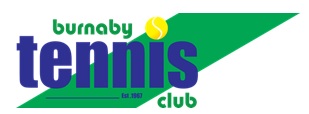 Burnaby Tennis ClubBoard of Directors Meeting MinutesWednesday, September 12, 2018Present							AbsentGeorge McLachrie- President				David Pel – TreasurerCaroline Tuhten – Jr. Development DirectorGraham Youde- Operations Director			Mike Hopkins – Membership DirectorPeter Upper – Men’s League Director		Anthony Mazzucco – Tournament DirectorBev Olson – Women’s League DirectorLawrence Kumar, Vice PresidentGary Sutherland – Director at LargeEliza Haight – Club Manager	Approval of Draft AgendaThe Agenda was approved.Adoption of the Minutes from September 2018The Minutes were approvedNew BusinessDiscussion about General Meeting/BTC 2018/19 Budget-GeorgeReview of Draft Statements for the BTC AGM- finished the year off with a net income of $40K, in line with plan, added in depreciation.  Utilities were higher, 13K higher than budgeted due to higher pressure in bubble.6K spend on legal fees in re: a member, 17 K membership dues, fell short of coaching operations due to HP injury, rate for court fees increase was delayed.  45K into savings for the bubble fund which brings the amount to 490K.  All information was sent into accountants for financial review.  BTC Registration Results to Date – Mike Membership registration opened Sept 7 with 43 registered so far (including Pay and Play) as of Sept 11, 2018.  Will monitor registration to see if/when we hit the 270 member limit (excludes Early Birds and Pay & Play) as there are 43 on the wait list (19 from BurnabyLegal Opinion concerning coaching - GeorgeBTC obtained legal advice regarding next steps for coaches and was advised there should be no coaching without a written contract.  BTC offered a bridge contract to GRT but was declined.   Plan to do an RFP once issue is resolved.Pro Contracts- motion to begin hiring and post RFP- proceed with RFP, all in favour-Jr Development program- motion to have a separate contract (to separate it from the disagreements concerning the main contract), all in favour; This was offered to GRT but was also declined.  Will consult legal counsel to issue a letter to the members on behalf of the BoardBTC AGM-GeorgeDate TBD upon confirming with the Accountants when the financial review will be readySociety Act Changes and Policy Requirement- Dave/Georgeto be approved by MembershipMotion for notice period of 21 days for any motions to be put forward at the AGMBubble Testing Update-GrahamFarley submitted a sample on behalf of BTC BTC Lease Renewal June 2019 Update-GeorgeBTC will be required to provide a notice of extension for another 5 years in December 2018Sponsorship Update National Bank- BevWaiting to hear from contactBurnaby Parks and Rec Meeting-GeorgeTo be held on September 19 Membership Updated- Mike74 Members, 2 Early Bird, 4 P&PInitiation Fee Penalty- will be calculated on a sliding scale unless its due to medical reasons or relocationTennis Canada- GeorgeBTC member Sophia Ho offered a scholarship to Yale UniversitySFU Club-to be offered M,W,F 8am – 10 am and/or Friday Evening 9pm-11pmNext Board Meeting – October 10, 2018 6pm